崂应3021型   便携式碳排放监测仪针对国家“双碳”战略，面向固定污染源碳及温室气体排放监测需求，推出的便携式监测仪器，本仪器采用自主研发的非分散红外（NDIR）模块，实现固定污染源CO2、CO、CH4、N2O等气体监测，同时具备O2及烟温、流速等参数的测量能力。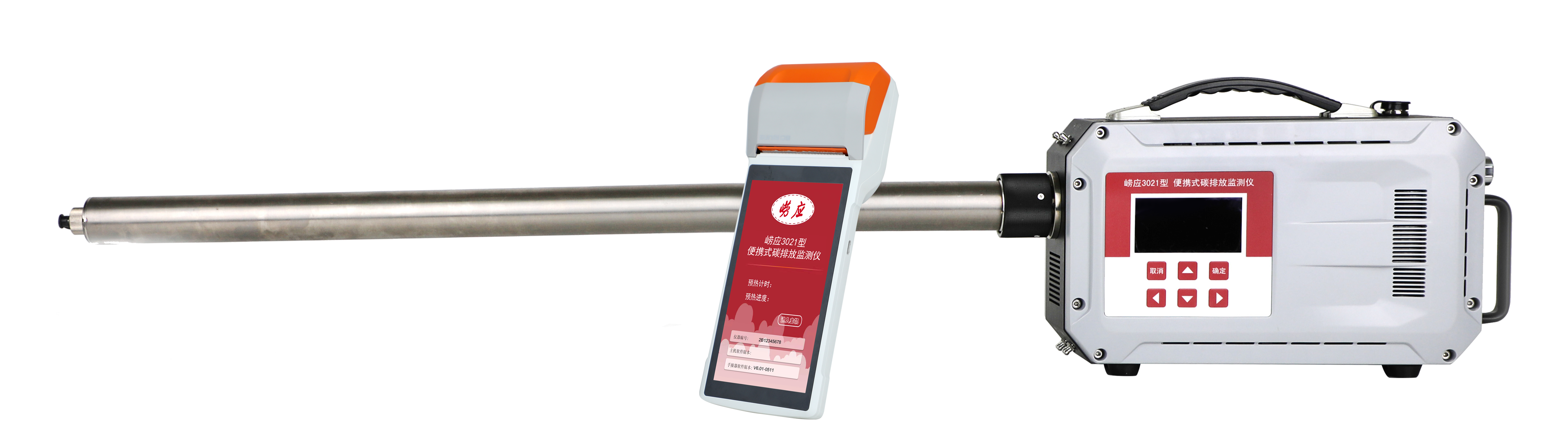 产品可应用于环保、检测公司、工矿企业（电厂、钢铁厂、水泥厂、糖厂、造纸厂、冶炼厂、陶瓷厂、锅炉炉窑等）、卫生、劳动、安监、军事、科研、教育等领域。执行标准HJ870-2017   固定污染源废气二氧化碳的测定非分散红外吸收法HJ/T 44-1999  固定污染源排气中一氧化碳的测定非色散红外吸收法HJ/T 397-2007  固定源废气监测技术规范JJG635-2011  一氧化碳、二氧化碳红外气体分析器JJG 968-2002  烟气分析仪检定规程JJG693-2011  可燃气体检测报警器检定规程主要特点具有CO2、CO、CH4、N2O、O2多种组分气体分析功能具有烟温、流速等工况参数测量功能具有计算碳及温室气体排放功能交、直流双供电工作模式标准配置主机手操器电源适配器背包过滤器可选配置大容量锂电池（内置）电池容量10.2AH崂应1082A型S型皮托管适用于测定固定污染排放管道内的烟气流速、流量、动压、静压以及温度等参数崂应9011Q型智能交直流移动电源交直流供电，在额定功率下可同时AC220V、DC24V、DC12V输出崂应9011J型智能交直流移动电源交直流供电，在额定功率下可同时使用两路AC220V和一路DC24V输出＊说明：以上内容完全符合国家相关标准的要求，因产品升级或有图片与实机不符，请以实机为准, 本内容仅供参考。如果您的需求与其有所偏离，请致电服务热线：400-676-5892或详细咨询区域销售代表，谢谢！